Teme pentru proiecte de diplomă și disertațieCadru didactic: s.l. Teodora SANISLAVContact: teodora.sanislav@aut.utcluj.ro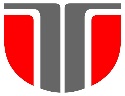 Universitatea Tehnică din Cluj-NapocaFacultatea de Automatică și CalculatoareDomeniul: Ingineria SistemelorProgramul de studiu: Automatică și Informatică Aplicatăanul universitar: 2017-2018Nr. crt.Titlul temeiScurta descriereCerințe /Cunoștințe necesareNivel (licenta/ master)1Senzori soft pentru sisteme de monitorizare și control cu rol în asigurarea dependabilității acestoraDezvoltarea unor senzori soft care să asigure funcționarea unui sistem de monitorizare și control studiu de caz în cazul în care unii dintre senzorii fizici (hardware) ai sistemului se defectează.Se cer:- cunoștințe din domeniul automaticii (monitorizare, control, modelarea proceselor);- cunoștințe din domeniul fiabilității și diagnozei (dependabilitate);‐ cunoștințe de programare (C sau C#).Licenţă2Sistem cyber-fizic (CPS) dependabilDezvoltarea unui CPS care să ofere facilități de dependabilitate.Se cer:- cunoștințe din domeniul automaticii (monitorizare, control, modelarea proceselor);- cunoștințe din domeniul dependabilității;‐ cunoștințe de programare (C sau C#).Licenţă3Aplicație web pentru evidența și mentenanța mijloacelor fixe și a obiectelor de inventarDezvoltarea unei aplicații software (MVC) care să permită gestiunea mijloacelor fixe și a obiectelor de inventar dintr-o firmă.Se cer:‐ cunoștințe de baze de date relaționale; ‐ cunoștințe de programare web (ASP.NET, C#) și MVC.Licenţă4 - 5Aplicație web pentru asigurarea informării și consilierii în vederea accesului la studii universitare și dezvoltării carierei Dezvoltarea unei aplicații software (MVC) care să permită informarea și consilierea în vederea accesului la studii universitare și dezvoltării carierei. Aplicația se adresează următoarelor categorii de utilizatori: elevi, studenți, consilieri (de carieră, psihologici), mentori (cadre didactice, angajați ai unor firme), reprezentanți firme și publicul larg. Tema este pentru 2 studenți.Se cer:‐ cunoștințe de baze de date relaționale; ‐ cunoștințe de programare web (ASP.NET, C#) și MVC.Licență6Aplicație mobile pentru asigurarea informării și consilierii în vederea accesului la studii universitare și dezvoltării cariereiDezvoltarea unei aplicații mobile care să permită informarea și consilierea în vederea accesului la studii universitare și dezvoltării carierei. Aplicația se adresează următoarelor categorii de utilizatori: elevi, studenți, consilieri (de carieră, psihologici), mentori (cadre didactice, angajați ai unor firme), reprezentanți firme și publicul larg.Se cer:‐ cunoștințe de baze de date relaționale; ‐ cunoștințe de programare a aplicațiilor mobile pentru una din platformele Android, Windows sau iOS.Licență7Aplicație web pentru gestiunea unei agenții imobiliareDezvoltarea unei aplicații software (MVC) care să gestioneze informațiile unei agenții imobiliare dintr-o bază de date NoSQL, implementată în Apache Cassandra.Se cer:‐ cunoștințe de realizare a bazelor de date NoSQL (Apache Cassandra);‐ cunoștințe de programare web (ASP.NET, C#) și MVC.Licenţă8Aplicație web suport pentru învățarea limbajului de programare C Dezvoltarea unei aplicații software care să ofere suport în învățarea limbajului de programare C (tutorial, exerciții, teste, teme) și care să utilizeze o bază de date NoSQL, implementată în MongoDB. Se cer:‐ cunoștințe de realizare a bazelor de date NoSQL (MongoDB);‐ cunoștințe de programare web (ASP.NET, C#).Licenţă9Aplicație mobile pentru stocarea datelor de la senzori de mediu  	Realizarea unei aplicații mobile pentru prelucrarea datelor de la senzori de mediu prin BLE și stocarea acestora într-o bază de date. Temă în colaborare cu ș.l. dr. ing. George Moiș. Se cer:‐ cunoștințe de baze de date relaționale; ‐ cunoștințe de programare a aplicațiilor mobile pentru una din platformele Android, Windows sau iOS.Licenţă10Aplicație cu baze de date de tip NoSQL (temă la alegere)Analiza SGBD-urilor pentru modelele de date de tip NoSQL (Amazon DynamoDB, Riak, Redis, Oracle NoSQL Database, Apache HBase, Apache Cassandra, MongoDB, Apache CouchDB, Couchbase Server, Clusterpoint Server, BaseX, RavenDB, Neo4j, FlockDB, AllegroGraph). Dezvoltarea unei aplicații software care să gestioneze informațiile dintr-o bază de date implementată în unul din SGBD-urile mai sus menționate.Se cer:‐ cunoștințe de realizare a bazelor de date;‐ cunoștințe de programare (C#).Licenţă/Master11Utilizarea ontologiilor în sistemele informatice Analiza ontologiilor și a utilizării lor în sistemele informatice. Dezvoltarea unei aplicații software care să utilizeze un model bazat pe ontologie.Se cer:‐ cunoștințe de realizare a ontologiilor (Protégé);‐ cunoștințe de programare (C#).Master12Sistem cyber-fizic (CPS) autoadaptivDezvoltarea unor metode care să ofere unui  CPS capacitatea de a se autoadapta în situații critice.Se cer:- cunoștințe din domeniul automaticii (monitorizare, control, modelarea proceselor);‐ cunoștințe de programare (C sau C#).Master